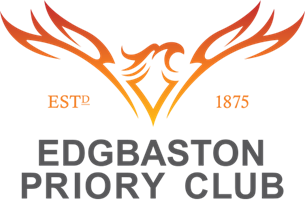 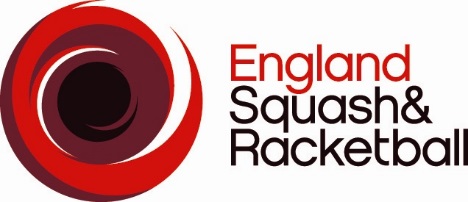 NATIONAL CLUB CHAMPIONSHIPS 2015/16REGULATIONS EVENT CATEGORIES:2.	CLUB ELIGIBILITY:The Championships are open to all clubs, centres and service units, which are affiliated to England Squash & Racketball for the 2015/16 season and are located on the mainland of England.To compete in the Championships, a club must have paid its affiliation fees in full for the year in which the competition is to be run, by the date of the first tie.  Failure to do so will result in the tie being awarded to the opponents.3.	PLAYER ELIGIBILITY:For a player to be eligible to represent a club in the Championships the following requirements must be fulfilled.  A player must:Be a registered and paid Player Member of England Squash & Racketball through the competing club. “Registered” means that the details of and payment for a competing player have been received and can be verified by England Squash & Racketball.Have represented the club in local, county or any of the national leagues in the current season.  Clubs wishing to utilise players that do not meet this criteria MUST apply to England Squash & Racketball.Players may only qualify to play for one club during the Men’s, Women’s, Mixed Age Group  2015/16 competition, but he / she are permitted to represent a different club in the Racketball 2015/16 competition.PSA/WSA Player Eligibility: A new banding system has been implemented for PSA/WSA players who compete in the 2015/16 National Club Championships, which is now in line with ESF (European Squash Federation) eligibility rules. Players who are not members of PSA/WSA but have held a PSA/WSA ranking in the preceding 3 years prior to the Closing Date shall be “banded” as shown below, except:That if any such player nominated in a squad, is nationally ranked higher at the closing date than any currently listed PSA/WSA member, or: That if any such player nominated in a squad is a non-national player and is considered by the England Squash & Racketball to be of a higher standard at the Closing Date than any currently listed PSA/WSA member then he/she shall be listed above the current listed PSA/WSA player and will be given the same notional ’band’ and points as that player.	Men’s Team: Maximum 60 Points per team in any match	Women’s Team: Maximum 40 Points per team in any matchFor the Finals Weekend, teams may not be strengthened by the inclusion of any players who have not played in at least one match prior to the Quarter Final (Men’s) and Semi-Final (All Other Events).For the Men’s event there must be a minimum of three players, who qualify to represent England, Ireland, Scotland or Wales (qualification determined by rules laid down by the Home Associations), for the Women’s event there must be a minimum of two players who qualify to represent.  There is no limit to the number of "overseas" players representing a club during the Championship, as long as a maximum of one is used in any tie.Fielding ineligible players may result in that match and all below it in the tie being awarded to the opposing team.4.	FINES:Teams that reach the finals weekend but fail to contest their match/withdraw may be incurred a fine.Clubs will have the right to appeal which must be made to the Tournament Director within 14 days, the appeal will be passed on to ESR who will either uphold the appeal or reduce or sanction the fine. Clubs will be advised of the outcome within one week of the decision. Any club that refuses to pay a fine may result in the club being banned from all future championships. 5.	All hosting teams should note it is their responsibility to have a first aider present at all times. It is also the responsibility of the away team to check with the hosts that a first aider is available.6.	SCORING:All events will be played with PAR scoring to 11. Should players reach 10-10 in any game a tie break will operate, the winner needing to win by 2 clear points. Should a Men’s Squash or Racketball match finish at 2 rubbers each, the winner will be decided on games won, should this be equal it is then decided on points won. 7.	FORMAT:Men’s event will be played between teams of 4 players, Women’s event between teams of 3 players.Mixed O35’s, O45’s and O55’s between teams of 3 players (2 men and 1 woman). The Men’s Racketball event will be played between teams of 4 players and the Women’s Racketball event will be played between teams of 3 players  	ii)	All teams shall play players strictly in descending order of strength, i.e., merit order.	iii)	For all rounds the home team must offer their opponents, by telephone, a choice of at least three dates within three days of the receipt by them of the draw for each round, two of which must be at different weekends and two weekday evenings.   		The first date offered must provide a minimum of seven days’ notice. A response to the offered dates should be made within three days. Should no offer of dates be received by the away side within the prescribed three days, the away team should initially attempt to make contact with the home side, and if unsuccessful Michael Harris (Tournament Director) should be contacted immediately.  If the home team has offered dates as described, the away side must accept one.  If no mutual agreements can be reached the "play by" date listed becomes the play on date.		Time extensions beyond round dates can only be granted by the Tournament Director, and will only be agreed in very exceptional circumstances.  Teams are strongly encouraged to make contact within the time stipulated to avoid the danger of elimination if matches cannot be arranged.Clubs who organise unauthorised extensions to round closing dates are liable to disqualification.  Cancellation of ties with less than 48 hours’ notice will constitute a walk-over to the opposing team unless exceptional circumstances prevail, e.g., extreme travel difficulties.  The judgement of exceptional circumstances will be the responsibility of the Tournament Director.Matches will be played under the WSF Rules of the Game and the England Squash & Racketball Code of Conduct.  	vi)	THERE WILL BE NO PLATE EVENT 	vii)	It is the responsibility of the home club to book and pay for adequate court time for the tie to be completed, including time required in respect of delayed commencement. The home team must also provide and pay for a post-match meal for players.  The cost of drinks and responsibility for refereeing is shared between the teams.The choice of ball to be used in rounds prior to the Finals will rest with the home club, provided it is a ball approved by England Squash & Racketball.  The ball to be used for the Finals will be that supplied by Edgbaston Priory Club. 	ix)	Prior to the commencement of the tie, captains will exchange teams in order of merit, and also confirm the order of play.  In the Men’s Squash & Racketball events ties should be played on two courts with the order of matches being 4 & 3 on one court and 1, 2 on the other. In the Women’s and Mixed Age Group events, one court should be used with the match order 3, 1, 2.  The order may only be varied by agreement between both captains. Should any player fail to arrive within 30 minutes of the scheduled starting time, or having arrived fail to play the match, that string shall be forfeited and a further forfeiture may be imposed by the Tournament Organiser.	x)	Result details must be returned to the Tournament Director by BOTH team captains within 24 hours of the match being completed, even in the event of a walk-over.  If you do receive a walk over, please ensure that you include on the match card the names of the team members that should have played.	xi)	Winning teams will be notified of their next round opponents by email.  Non-receipt of such information within seven days of the end of the previous round the captain should contact the Tournament Director immediately.The right is reserved to give byes. The finals weekend will be held at Edgbaston Priory Club on Saturday 16th – Sunday 17th April 2016.  The Tournament Director reserves the right to declare certain matches, involving considerable travel as neutral venue matches.  In such circumstances the Tournament Director will appoint one team to make adequate arrangements suitable to both parties.  Any costs incurred should be split between the participating teams.8.	ENTRIES / ADMINISTRATION:There is an entry fee of £35.00 per event category.	ii)	All enquiries relating to the Championships should be directed to the Michael Harris nationalclubchampionships@gmail.com  Any complaints relating to ties should be sent to Michael Harris and must be made in writing within 48 hours of the complaint arising.	iii)	The decision of the Tournament Director and ESR shall be final.1Men’s Championship (4 player team)(PAR Scoring to 11)2Women’s Championship (3 player team)(PAR Scoring to 11)3Mixed O35’s (3 players – 2 Men & 1 Woman)(PAR Scoring to 11)4Mixed O45’s (3 players – 2 Men & 1 Woman)(PAR Scoring to 11)5Mixed O55’s (3 players – 2 Men & 1 Woman)(PAR Scoring to 11)6Men’s Racketball Championship (4 player team)(PAR Scoring to 11)7Women’s Racketball Championship (3 player team)(PAR Scoring to 11)BandRankingPointsA1-2030B21-5020C51-10015D101-15010EAny ex-PSA member that had a previous PSA ranking <151 shall carry 10Banding points forward indefinitely10FOther5BandRankingPointsA1-1020B11-3015C31-7510DAny ex-WSA member that had a previous WSA ranking <76 shall carry 10Banding points forward indefinitely10EOther5